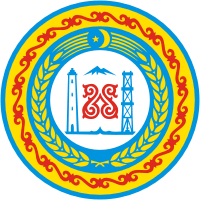 АДМИНИСТРАЦИЯШАТОЙСКОГО МУНИЦИПАЛЬНОГО РАЙОНАЧЕЧЕНСКОЙ РЕСПУБЛИКИРАСПОРЯЖЕНИЕот 02.03.2017г.                                   с. Шатой                                               №30О проведении месячника по санитарной очистке и благоустройству территории населенных пунктов Шатойского муниципального района        Во исполнение распоряжения Правительства Чеченской Республики от 22.02.2017 года № 55-р «О проведении общереспубликанского месячника по санитарной очистке и благоустройству территорий населенных пунктов Чеченской Республики».        1.  Провести на территории Шатойского муниципального района с 1 по31 марта 2017г. месячник, по санитарной очистке и благоустройству территорий населенных пунктов.Всем руководителям организаций, учреждений находящихся на территории Шатойского муниципального района, независимо от форм собственности и принадлежности проводить уборку своей и прилегающей территории.      2. Создать рабочий штаб по организации и проведении месячника по санитарной очистке и благоустройству территории Шатойского муниципального района, в составе согласно приложению № 1.      3. Утвердить план работы рабочего штаба согласно приложению № 2.      4.  Закрепить участки для санитарной очистки и благоустройства за предприятиями, учреждениями, организациями района, сельскими поселениями,  согласно приложения  № 3.      5. Рабочему штабу, организовать проведение мероприятий, по очистке и благоустройству территорий Шатойского муниципального района, уделяя при этом внимание очистке тротуаров, обочин дорог, мест массового пребывания людей (рынки, торговые комплексы, автостанции, спортивные сооружения, и.т.п.),  обрезке кустарников и деревьев.       6. Главам сельских поселений, руководителям предприятий, организаций и учреждений, обеспечить участников мероприятий,  по санитарной очистке и благоустройству территорий,   необходимой техникой, инвентарем и материалами.        7. Главам сельских поселений, привлечь к участию в проводимых мероприятиях по санитарной очистке и благоустройству, жителей населенных пунктов района.        8.   Принять меры по ликвидации стихийных свалок, в том числе за пределами населенных пунктов, а также санитарной очистке мест захоронения и прилегающих территорий.         9. Начальнику межотраслевого отдела администрации Шатойского муниципального района М.А. Баканаеву, еженедельно, представлять информацию об исполнении настоящего распоряжения в отдел организационной работы и делопроизводства Министерства, автомобильных дорог Чеченской Республики.        10. И.о. главного редактора районной газеты «Ламанан аз»                          А.М. Саламову, регулярно, освещать информацию о ходе проведения месячника по санитарной очистке и благоустройству территорий Шатойского муниципального района в газете «Ламанан аз».       11. Контроль за исполнением  настоящего распоряжения  возложить на первого заместителя главы администрации Шатойского муниципального района Р.Р. Шавлахова.        12. Настоящее распоряжение  вступает в силу со дня его подписания.Глава  администрации                                                                 Ш.Ш. Чабагаев                                                                                     ПРИЛОЖЕНИЕ № 1                                                                       к распоряжению главы  администрации Шатойского                                                                            муниципального района                                                                                    от 02.03.2017г. №30 СОСТАВрабочего штаба Шатойского муниципального района в  проведении общерайонного месячника по санитарной очистке и благоустройству  территории населенных пунктов Шатойского муниципального районаШавлахов Р.Р.                      Первый заместитель главы администрации                                               Шатойского муниципального района,                                               руководитель рабочей группыБасханов М.М.                     Заместитель главы администрации                                               Шатойского муниципального района,			               заместитель руководителя рабочей группыКапланов И.З.                       Заместитель главы администрации 		                           Шатойского муниципального района,			                заместитель  руководителя рабочей группы Демильханова Х.А.            Заместитель главы администрации 		                          Шатойского муниципального района,			               заместитель  руководителя рабочей группы Саидов А.А.		      Помощник главы администрации 			                Шатойского муниципального района,                                               заместитель  руководителя рабочей группы Члены рабочей группы:Джангириева  С. М.             Начальник общего отдела администрации			               Шатойского муниципального районаКелоева З.Х.                        Начальник отдела по физической культуре,                                              спорту и социальной работе администрации                                                       Шатойского муниципального районаБаканаев М.А. 	                Начальник межотраслевого отделаадминистрации Шатойского                                             муниципального  районаАмриева  Ж.М.                   Начальник отдела инвестиций, экономики,                                                 торговли и   организационной работы                                                администрации районаАцаламов  М.М.                 Директор ООО «Родник» Шатойского                                                    муниципального районаЯхьяев А.С.                        Директор ГУ «Дорожно-эксплуатационное                                               предприятие»  Шатойского районаСаламов А.М.                    И.о. главного редактора  газеты                                            «Ламанан аз»  Шатойского районаГлавы администраций сельских поселений Шатойского муниципального района                                                           Депутаты Советов районного и сельских поселений  Шатойского  муниципального района                                                                                   ПРИЛОЖЕНИЕ № 2                                                                                   к распоряжению главы                                                                                    администрации   Шатойского                                                                                     муниципального района                                                                                    от 02.03.2017г.  №3 0Планработы рабочего штаба Шатойского муниципального района по  проведении общерайонного месячника по санитарной очистке и благоустройству  территорий населенных пунктов Шатойского муниципального района                                                                                    ПРИЛОЖЕНИЕ № 3                                                                                   к распоряжению главы                                                                                    администрации   Шатойского                                                                                     муниципального района                                                                                    от 02.03.2017г.   №30Закрепление участков  для санитарной  очистки и благоустройства за предприятиями, организациями и  учреждениями  района№п/пНаименование мероприятий       Срок     исполненияОтветственные за исполнения1Провести расширенное совещание с главами сельских поселений, депутатами сельских поселений и района, руководителями предприятий, организаций и учреждений района с повесткой дня: «О проведении общерайонного месячника по санитарной очистке и благоустройству территории населенных пунктов Шатойского муниципального района»04.03.2017г.Р.Р. Шавлахов2Довести распоряжение главы администрации Шатойского муниципального района по проведению месячника санитарной очистке и благоустройству территории Шатойского муниципального района  до глав администрации сельских поселений, депутатов сельских поселений, районного Совета депутатов, руководителей предприятий, организаций и учреждений района06.03.2017г.Ж.М. Амриева 3Регулярно, в каждую субботу текущего месяца, организовать массовый выход работников предприятий, организаций, учреждений и жителей населенных пунктов для участия в проведении субботникас 01.03. по 31 марта  2017г.Руководители предприятий, организаций, учреждений и главы администраций сельских поселений, депутаты сельских поселений и района, ответственные работники аппарата администрации Шатойского муниципального района№п/пЗакреплённые участкиОтветственные лица1.Администрация Шатойского муниципального района –от КПП №221 до каменных башен,  своя и прилегающая территория.Басханов М.М.Салгириев Д.А.2.ЦРБ – от каменных башен до заправки Мунаева Х.М.,  своя и прилегающая территория.Келоева З.Х.3.РОО – от заправки Мунаева Х.К. до поворота на мечеть, своя и прилегающая территория.Мазаев М.А.4.Ветлабаратория – от новой автостанции до кладбище с. Памятой Баканаев М.А.5.Детский сад «Сказка» от поворота на мечеть  до новой автостанцииМагомадов Р.И.6.Отдел культуры – от угла  стоянки  автомашин до Бизнес – Центра;Бизнес – Центр  -  своя и прилегающая территория;ЦГ и Эпидемиологии – своя и прилегающая территория до братского  кладбища. Амриева Ж.М.7.Почта,   УФК – от ЦРБ до универмага, своя иприлегающая территория, Полевой банк и Суд – своя и прилегающая территория.Джангириева С.М.8.Отдел пенсионного фонда - от крепостной стены до перекрёстка угла частного дома. Закаева М.А.9.СББЖ – от ОМВД России по Шатойскому району  до РЭС Мантуев С.А.10.      МКЦСОН – от поворота на А-Шерипово до ОМВД России по Шатойскому району ЧР, своя и прилегающая территорияМантуев С.А..11.Финуправление  – от поворота на «Хазбизни»  до поселка «Хазбизни»Гадаев М.В.12.Агрокомбинат «Дружба» - уборка территории Хлебозавода, а также своея и прилегающая территория.Уциева З.Х.13.РЭС от территории РЭС включая мост через реку «Вярды-Эрк», своя и прилегающая территория.Демельханова Х.А.14.Реабилитационный центр для несовершеннолетних – от заправки Демельханова Р. до моста с. Вашендарой, своя и прилегающая территория.Демильханова Х.А. 15.Спорткомплекс «ШАТОЙ» - от моста через реку «Вярды-Эрк» до поворота на поселок «Хазбизни», АЗС, Мойка – от моста Вярды-Эрк  до поворота с. ВашендаройДемильханова Х.А.Шовхалов Р.А.16.ОТ и СР, ЦЗН – от ОМВД  до ГУДЭПа  Баканаев М.А.17.ГУДЭП  - от своего здания  до автодороги Грозный – ШатойБаканаев М.А. 18.Редакция газеты « Ламанан аз» и РВК – от редакции до РВК, своя и прилегающая территория.Тимишев М.Х. 19.ПЧ №19, ОАО «Чеченрегионгаз» и ЗАО «Газпроммежрегионгаз» – Харгичу,  своя и прилегающая территория.Капланов И.З.. 20.Администрация Шатойского сельского поселения – от парка имени А. Шерипова  до универмага. Братское кладбище, своя и прилегающая территория.Бурсагов Р.С. 21ДЮСШ – стадион им. Х.А. Исаева, площадка перед стадионом и зал тяжёлой атлетики имени Р.А. Кадырова, своя и прилегающая территория. Мазаев М.А. 22Территории населенных пунктов сельских поселений, при этом принимать  меры по ликвидации стихийных свалок  мусора, в том числе за пределами населенных пунктов,  а также, санитарной очистке мест захоронения и прилегающих территорий.А.А. Саидов, главы администраций сельских поселений Шатойского муниципального района